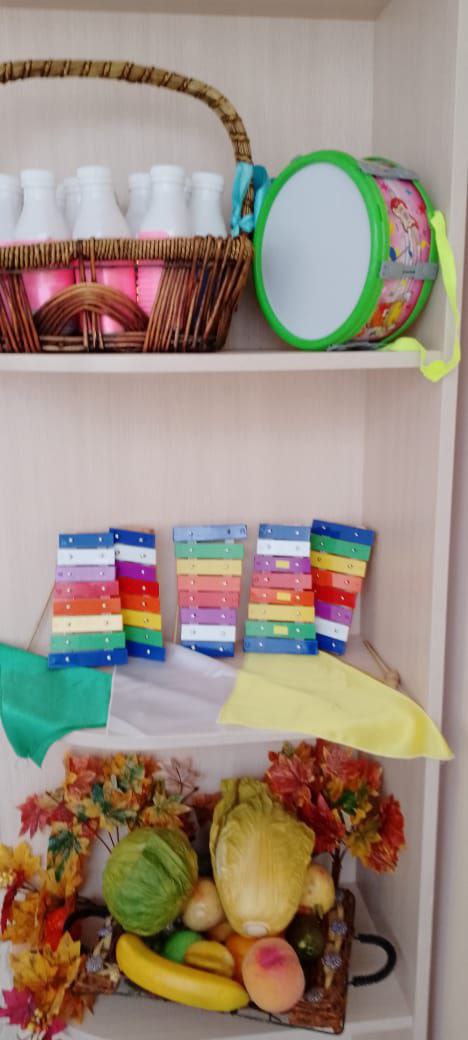 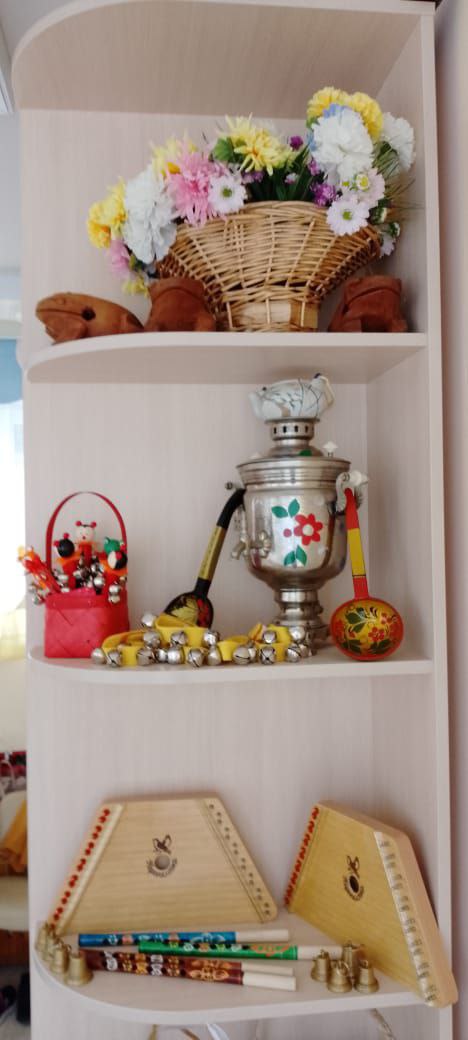 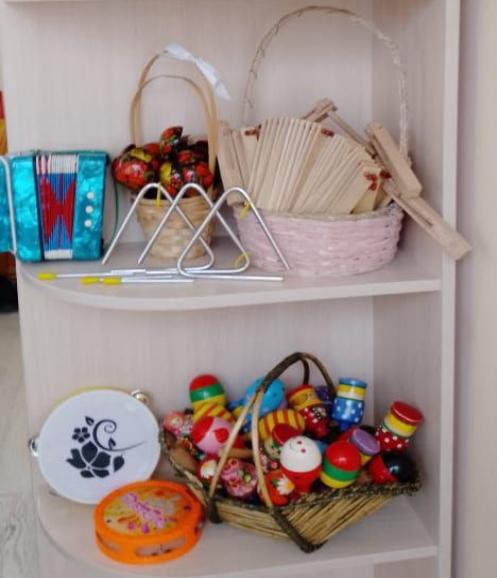 МЕТАЛЛОФОНЫ - 15ШТ.БАРАБАН+2ПАЛОЧКИ - 1ШТ.ЛЯГУШКА МУЗЫКАЛЬНАЯ - 6ШТ.БУБЕНЦЫ НА ПАЛОЧКЕ -6ШТ.БУБЕНЦЫ - 10ШТ. КОЛОКОЛЬЧИКИ - 10ШТ.ДУДОЧКА - 4 ШТ.ГУСЕЛЬСКИ - 3ШТ. САМОДЕЛЬНЫЙ ШУМОВОЙ ИНСТРУМЕНТ - 10ШТ.СЕННИЕ ВЕТОЧКИ-20ШТ., ФРУКТЫ И ОВОЩИ В КАРЗИНЕ, ПЛАТОЧКИ - 35ШТ.БОЛЬШИЕ ХОХЛОМСКИЕ ЛОЖКИ-2ШТ. 11.Бубен - 2шт.12.Трещетки- 15шт.13.Трещетки круговые - 5шт.14.Треугольники - 10шт.15.Ложки хохломские - 35шт.16. Погремушки-маракасы-31шт. 17. Корзины - 15шт.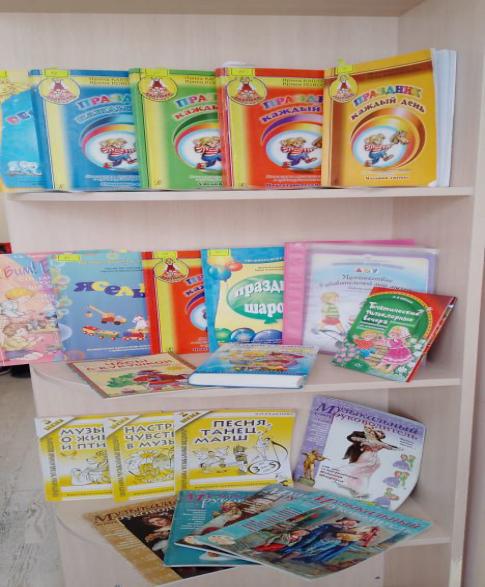 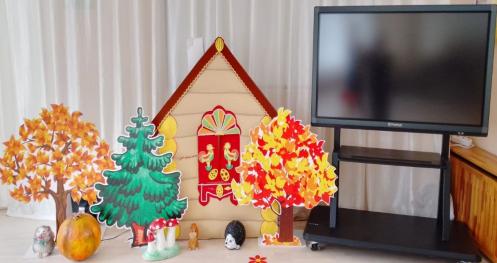 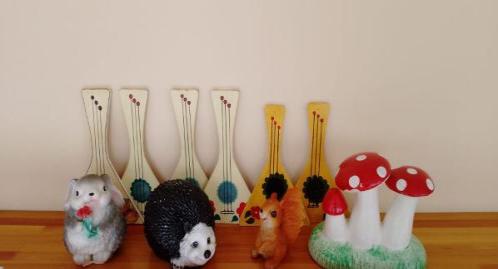 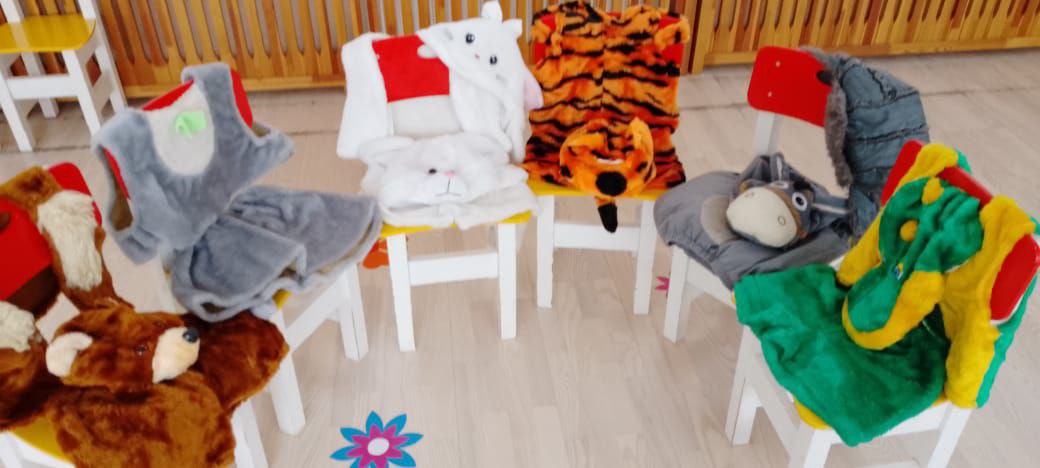 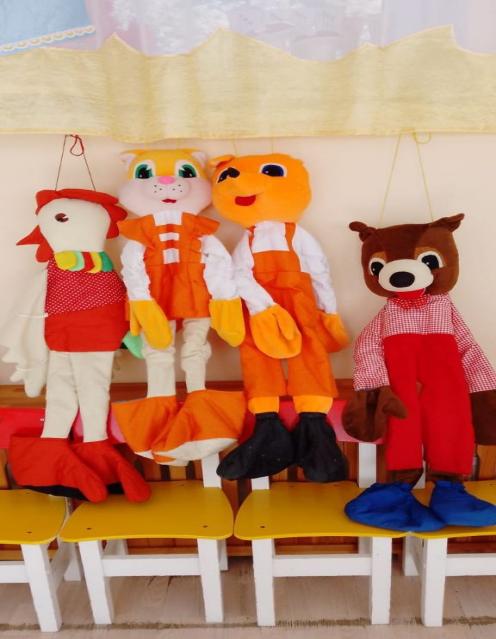 И.Новоскольцева, И.Каплунова «Праздник каждый день» - 8шт.О.П.Радынова «Музыкальные шедевры»Журналы «Музыкальный руководитель», «Колокольчик».Синтезатор PriviaУсилительКолонки-2штНоутбук  ASUSСтулья детские 40штМоноблок PhilipsОборудование для театрализации и праздников:ДомикОсенние деревья Елка Еж , белка, заяц, грибы Балалайки фанерные Детские костюмы:Тигр, заяц, осел, крокодил, медведь и т.д.Ростовые куклы :Кошка, лиса, медведь, петух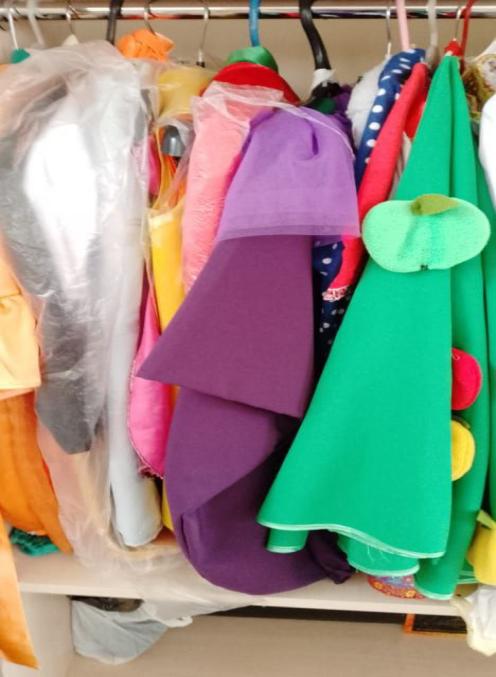 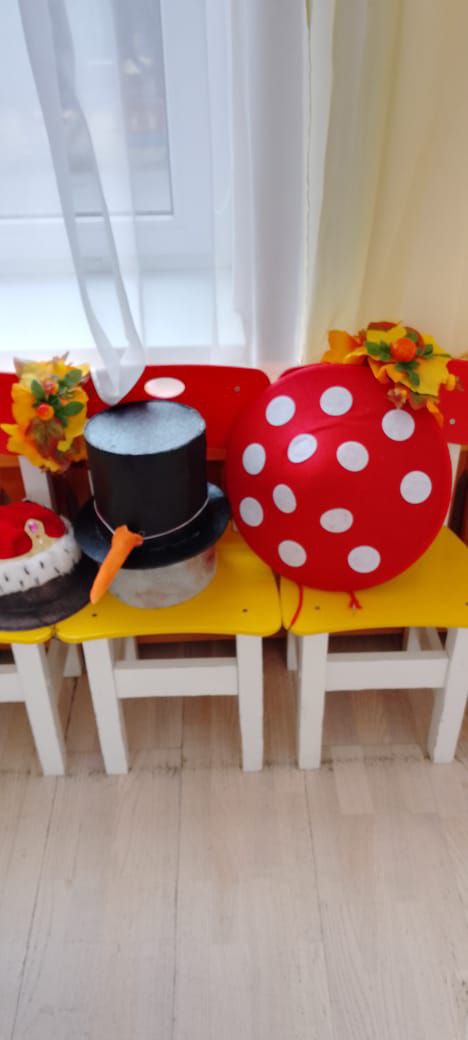 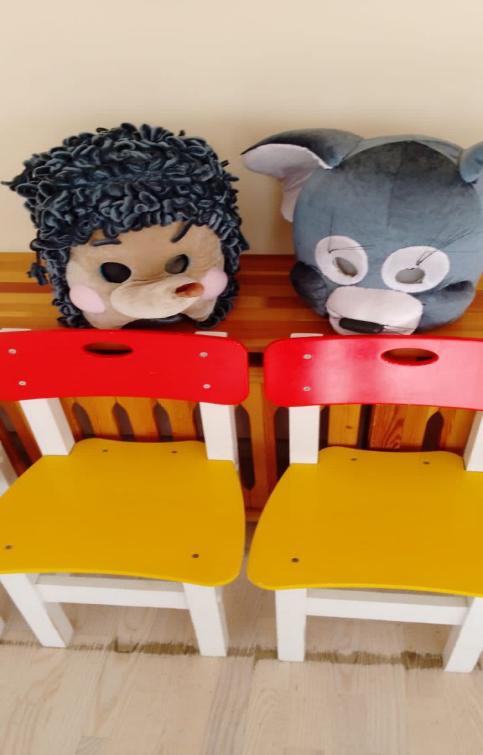 Детские костюмы:Парики-6штШапочки для спектакля -18 штБантШапочка гороха детская Платье принцессыНародная рубаха девичья Рубаха мальчиковая темно-синяяРубаха красная рус. Нар. Косоворотка Костюм баклажанПлатье феи Юбки цыганскиеСарафаны на девочек желто-коричневые с огурцамиСарафаны на девочек желто-красные Рубахи на мальчиков русские желтыеМаска ежа и мыши на взрослого Шаравары крас. Цвета на мальчика,и т.д